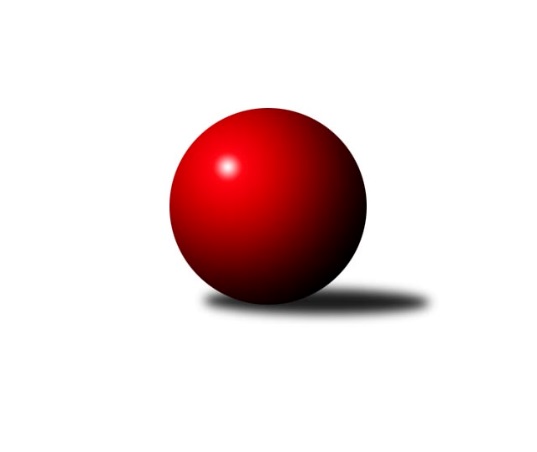 Č.16Ročník 2019/2020	21.5.2024 Krajský přebor MS 2019/2020Statistika 16. kolaTabulka družstev:		družstvo	záp	výh	rem	proh	skore	sety	průměr	body	plné	dorážka	chyby	1.	TJ Sokol Dobroslavice ˝A˝	15	11	1	3	75.0 : 45.0 	(103.5 : 76.5)	2498	23	1719	779	36.1	2.	KK Lipník nad Bečvou ˝A˝	15	9	2	4	74.5 : 45.5 	(102.5 : 77.5)	2449	20	1707	742	41	3.	TJ Sokol Sedlnice ˝B˝	15	10	0	5	63.0 : 57.0 	(96.0 : 84.0)	2434	20	1699	735	36.4	4.	TJ Unie Hlubina ˝B˝	14	8	1	5	65.0 : 47.0 	(85.0 : 83.0)	2442	17	1712	730	39.8	5.	TJ Spartak Bílovec ˝A˝	15	8	0	7	62.5 : 57.5 	(97.5 : 82.5)	2450	16	1696	754	42.2	6.	TJ Unie Hlubina ˝D˝	14	7	1	6	59.0 : 53.0 	(85.5 : 82.5)	2388	15	1696	692	48.3	7.	TJ Sokol Bohumín ˝C˝	14	7	0	7	58.0 : 54.0 	(82.0 : 86.0)	2449	14	1709	740	48.4	8.	Kuželky Horní Benešov	14	6	0	8	54.0 : 58.0 	(87.5 : 80.5)	2426	12	1689	737	43.5	9.	TJ Horní Benešov ˝D˝	14	4	2	8	48.5 : 63.5 	(76.0 : 92.0)	2355	10	1659	696	51.6	10.	TJ Nový Jičín ˝A˝	15	5	0	10	51.5 : 68.5 	(82.5 : 97.5)	2385	10	1677	708	43.7	11.	TJ VOKD Poruba ˝B˝	15	1	1	13	29.0 : 91.0 	(62.0 : 118.0)	2373	3	1688	686	62.7Tabulka doma:		družstvo	záp	výh	rem	proh	skore	sety	průměr	body	maximum	minimum	1.	TJ Sokol Sedlnice ˝B˝	8	7	0	1	43.0 : 21.0 	(59.0 : 37.0)	2524	14	2605	2487	2.	KK Lipník nad Bečvou ˝A˝	8	6	1	1	47.0 : 17.0 	(61.5 : 34.5)	2442	13	2528	2358	3.	TJ Unie Hlubina ˝B˝	7	6	0	1	42.0 : 14.0 	(53.0 : 31.0)	2491	12	2563	2420	4.	TJ Sokol Dobroslavice ˝A˝	7	5	1	1	38.5 : 17.5 	(49.0 : 35.0)	2451	11	2569	2399	5.	TJ Sokol Bohumín ˝C˝	7	5	0	2	38.0 : 18.0 	(50.5 : 33.5)	2506	10	2578	2392	6.	TJ Spartak Bílovec ˝A˝	8	5	0	3	37.0 : 27.0 	(53.5 : 42.5)	2502	10	2598	2404	7.	TJ Nový Jičín ˝A˝	7	4	0	3	33.5 : 22.5 	(46.0 : 38.0)	2434	8	2466	2410	8.	TJ Unie Hlubina ˝D˝	7	4	0	3	33.0 : 23.0 	(50.0 : 34.0)	2478	8	2539	2419	9.	TJ Horní Benešov ˝D˝	7	3	1	3	31.5 : 24.5 	(46.0 : 38.0)	2505	7	2602	2337	10.	Kuželky Horní Benešov	7	3	0	4	29.0 : 27.0 	(48.5 : 35.5)	2542	6	2592	2479	11.	TJ VOKD Poruba ˝B˝	7	1	1	5	18.0 : 38.0 	(33.0 : 51.0)	2358	3	2436	2267Tabulka venku:		družstvo	záp	výh	rem	proh	skore	sety	průměr	body	maximum	minimum	1.	TJ Sokol Dobroslavice ˝A˝	8	6	0	2	36.5 : 27.5 	(54.5 : 41.5)	2505	12	2615	2444	2.	KK Lipník nad Bečvou ˝A˝	7	3	1	3	27.5 : 28.5 	(41.0 : 43.0)	2450	7	2502	2346	3.	TJ Unie Hlubina ˝D˝	7	3	1	3	26.0 : 30.0 	(35.5 : 48.5)	2382	7	2502	2295	4.	TJ Spartak Bílovec ˝A˝	7	3	0	4	25.5 : 30.5 	(44.0 : 40.0)	2442	6	2553	2302	5.	Kuželky Horní Benešov	7	3	0	4	25.0 : 31.0 	(39.0 : 45.0)	2409	6	2616	2311	6.	TJ Sokol Sedlnice ˝B˝	7	3	0	4	20.0 : 36.0 	(37.0 : 47.0)	2419	6	2559	2302	7.	TJ Unie Hlubina ˝B˝	7	2	1	4	23.0 : 33.0 	(32.0 : 52.0)	2453	5	2583	2397	8.	TJ Sokol Bohumín ˝C˝	7	2	0	5	20.0 : 36.0 	(31.5 : 52.5)	2437	4	2579	2358	9.	TJ Horní Benešov ˝D˝	7	1	1	5	17.0 : 39.0 	(30.0 : 54.0)	2358	3	2525	2206	10.	TJ Nový Jičín ˝A˝	8	1	0	7	18.0 : 46.0 	(36.5 : 59.5)	2378	2	2510	2334	11.	TJ VOKD Poruba ˝B˝	8	0	0	8	11.0 : 53.0 	(29.0 : 67.0)	2376	0	2417	2316Tabulka podzimní části:		družstvo	záp	výh	rem	proh	skore	sety	průměr	body	doma	venku	1.	KK Lipník nad Bečvou ˝A˝	10	7	1	2	52.5 : 27.5 	(70.5 : 49.5)	2431	15 	5 	1 	0 	2 	0 	2	2.	TJ Sokol Dobroslavice ˝A˝	10	7	1	2	50.0 : 30.0 	(71.5 : 48.5)	2490	15 	2 	1 	1 	5 	0 	1	3.	TJ Unie Hlubina ˝B˝	10	6	1	3	49.0 : 31.0 	(65.0 : 55.0)	2439	13 	5 	0 	1 	1 	1 	2	4.	Kuželky Horní Benešov	10	6	0	4	46.0 : 34.0 	(67.0 : 53.0)	2459	12 	3 	0 	2 	3 	0 	2	5.	TJ Unie Hlubina ˝D˝	10	5	1	4	41.5 : 38.5 	(59.5 : 60.5)	2401	11 	2 	0 	2 	3 	1 	2	6.	TJ Sokol Bohumín ˝C˝	10	5	0	5	42.0 : 38.0 	(58.5 : 61.5)	2431	10 	4 	0 	1 	1 	0 	4	7.	TJ Spartak Bílovec ˝A˝	10	5	0	5	40.5 : 39.5 	(61.0 : 59.0)	2409	10 	4 	0 	2 	1 	0 	3	8.	TJ Sokol Sedlnice ˝B˝	10	5	0	5	34.5 : 45.5 	(58.0 : 62.0)	2411	10 	4 	0 	1 	1 	0 	4	9.	TJ Nový Jičín ˝A˝	10	3	0	7	34.5 : 45.5 	(56.0 : 64.0)	2392	6 	2 	0 	3 	1 	0 	4	10.	TJ Horní Benešov ˝D˝	10	2	1	7	29.5 : 50.5 	(51.5 : 68.5)	2362	5 	1 	0 	3 	1 	1 	4	11.	TJ VOKD Poruba ˝B˝	10	1	1	8	20.0 : 60.0 	(41.5 : 78.5)	2374	3 	1 	1 	3 	0 	0 	5Tabulka jarní části:		družstvo	záp	výh	rem	proh	skore	sety	průměr	body	doma	venku	1.	TJ Sokol Sedlnice ˝B˝	5	5	0	0	28.5 : 11.5 	(38.0 : 22.0)	2554	10 	3 	0 	0 	2 	0 	0 	2.	TJ Sokol Dobroslavice ˝A˝	5	4	0	1	25.0 : 15.0 	(32.0 : 28.0)	2497	8 	3 	0 	0 	1 	0 	1 	3.	TJ Spartak Bílovec ˝A˝	5	3	0	2	22.0 : 18.0 	(36.5 : 23.5)	2525	6 	1 	0 	1 	2 	0 	1 	4.	TJ Horní Benešov ˝D˝	4	2	1	1	19.0 : 13.0 	(24.5 : 23.5)	2417	5 	2 	1 	0 	0 	0 	1 	5.	KK Lipník nad Bečvou ˝A˝	5	2	1	2	22.0 : 18.0 	(32.0 : 28.0)	2467	5 	1 	0 	1 	1 	1 	1 	6.	TJ Unie Hlubina ˝D˝	4	2	0	2	17.5 : 14.5 	(26.0 : 22.0)	2398	4 	2 	0 	1 	0 	0 	1 	7.	TJ Sokol Bohumín ˝C˝	4	2	0	2	16.0 : 16.0 	(23.5 : 24.5)	2524	4 	1 	0 	1 	1 	0 	1 	8.	TJ Unie Hlubina ˝B˝	4	2	0	2	16.0 : 16.0 	(20.0 : 28.0)	2481	4 	1 	0 	0 	1 	0 	2 	9.	TJ Nový Jičín ˝A˝	5	2	0	3	17.0 : 23.0 	(26.5 : 33.5)	2412	4 	2 	0 	0 	0 	0 	3 	10.	Kuželky Horní Benešov	4	0	0	4	8.0 : 24.0 	(20.5 : 27.5)	2400	0 	0 	0 	2 	0 	0 	2 	11.	TJ VOKD Poruba ˝B˝	5	0	0	5	9.0 : 31.0 	(20.5 : 39.5)	2365	0 	0 	0 	2 	0 	0 	3 Zisk bodů pro družstvo:		jméno hráče	družstvo	body	zápasy	v %	dílčí body	sety	v %	1.	František Oliva 	TJ Unie Hlubina ˝D˝ 	12	/	14	(86%)	20.5	/	28	(73%)	2.	David Binar 	TJ Spartak Bílovec ˝A˝ 	12	/	15	(80%)	22	/	30	(73%)	3.	Petr Chodura 	TJ Unie Hlubina ˝B˝ 	11	/	14	(79%)	19	/	28	(68%)	4.	Václav Rábl 	TJ Unie Hlubina ˝B˝ 	11	/	14	(79%)	18	/	28	(64%)	5.	Michal Mainuš 	KK Lipník nad Bečvou ˝A˝ 	11	/	15	(73%)	23	/	30	(77%)	6.	Jaroslav Klus 	TJ Sokol Bohumín ˝C˝ 	10.5	/	13	(81%)	20	/	26	(77%)	7.	Ivo Kovařík 	TJ Sokol Dobroslavice ˝A˝ 	10	/	13	(77%)	20	/	26	(77%)	8.	Josef Hendrych 	KK Lipník nad Bečvou ˝A˝ 	10	/	14	(71%)	18.5	/	28	(66%)	9.	Tomáš Binar 	TJ Spartak Bílovec ˝A˝ 	10	/	15	(67%)	18.5	/	30	(62%)	10.	Ivo Stuchlík 	TJ Sokol Sedlnice ˝B˝ 	9.5	/	14	(68%)	19.5	/	28	(70%)	11.	Radmila Pastvová 	TJ Unie Hlubina ˝D˝ 	9	/	12	(75%)	15	/	24	(63%)	12.	Petr Vaněk 	Kuželky Horní Benešov 	9	/	13	(69%)	17.5	/	26	(67%)	13.	Radek Chovanec 	TJ Nový Jičín ˝A˝ 	9	/	13	(69%)	14	/	26	(54%)	14.	Petr Číž 	TJ Sokol Dobroslavice ˝A˝ 	9	/	14	(64%)	18	/	28	(64%)	15.	Richard Štětka 	KK Lipník nad Bečvou ˝A˝ 	9	/	14	(64%)	17	/	28	(61%)	16.	Jaromír Martiník 	Kuželky Horní Benešov 	9	/	14	(64%)	16.5	/	28	(59%)	17.	Karel Ridl 	TJ Sokol Dobroslavice ˝A˝ 	9	/	14	(64%)	15	/	28	(54%)	18.	Petr Hendrych 	KK Lipník nad Bečvou ˝A˝ 	8	/	12	(67%)	15	/	24	(63%)	19.	Pavel Plaček 	TJ Sokol Bohumín ˝C˝ 	8	/	12	(67%)	13	/	24	(54%)	20.	Rostislav Kletenský 	TJ Sokol Sedlnice ˝B˝ 	8	/	14	(57%)	16	/	28	(57%)	21.	Renáta Janyšková 	TJ Sokol Sedlnice ˝B˝ 	8	/	14	(57%)	16	/	28	(57%)	22.	Petr Hrňa 	TJ Nový Jičín ˝A˝ 	8	/	15	(53%)	15	/	30	(50%)	23.	Eva Hradilová 	KK Lipník nad Bečvou ˝A˝ 	7.5	/	12	(63%)	11.5	/	24	(48%)	24.	Jaroslav Kecskés 	TJ Unie Hlubina ˝D˝ 	7.5	/	13	(58%)	14	/	26	(54%)	25.	Jaromír Piska 	TJ Sokol Bohumín ˝C˝ 	7	/	13	(54%)	9	/	26	(35%)	26.	Martin Koraba 	Kuželky Horní Benešov 	7	/	14	(50%)	14.5	/	28	(52%)	27.	Jan Pospěch 	TJ Nový Jičín ˝A˝ 	7	/	14	(50%)	13.5	/	28	(48%)	28.	Josef Hájek 	TJ Unie Hlubina ˝B˝ 	7	/	14	(50%)	13	/	28	(46%)	29.	Martin Třečák 	TJ Sokol Dobroslavice ˝A˝ 	6	/	9	(67%)	12.5	/	18	(69%)	30.	Milan Zezulka 	TJ Spartak Bílovec ˝A˝ 	6	/	10	(60%)	13	/	20	(65%)	31.	Pavel Krompolc 	TJ Unie Hlubina ˝B˝ 	6	/	11	(55%)	12	/	22	(55%)	32.	Michaela Tobolová 	TJ Sokol Sedlnice ˝B˝ 	6	/	12	(50%)	16.5	/	24	(69%)	33.	Jaromír Hendrych 	TJ Horní Benešov ˝D˝ 	6	/	12	(50%)	11	/	24	(46%)	34.	Libor Veselý 	TJ Sokol Dobroslavice ˝A˝ 	6	/	13	(46%)	13	/	26	(50%)	35.	Karel Kuchař 	TJ Sokol Dobroslavice ˝A˝ 	6	/	13	(46%)	12	/	26	(46%)	36.	Jiří Jedlička 	Kuželky Horní Benešov 	6	/	14	(43%)	15	/	28	(54%)	37.	Libor Pšenica 	TJ Unie Hlubina ˝D˝ 	5.5	/	10	(55%)	11	/	20	(55%)	38.	Ladislav Petr 	TJ Sokol Sedlnice ˝B˝ 	5.5	/	11	(50%)	10	/	22	(45%)	39.	Václav Kladiva 	TJ Sokol Bohumín ˝C˝ 	5.5	/	13	(42%)	9.5	/	26	(37%)	40.	Vladimír Štacha 	TJ Spartak Bílovec ˝A˝ 	5.5	/	15	(37%)	14	/	30	(47%)	41.	Martin Weiss 	Kuželky Horní Benešov 	5	/	7	(71%)	9	/	14	(64%)	42.	Michal Blažek 	TJ Horní Benešov ˝D˝ 	5	/	9	(56%)	11	/	18	(61%)	43.	Zdeněk Smrža 	TJ Horní Benešov ˝D˝ 	5	/	9	(56%)	8.5	/	18	(47%)	44.	Zdeněk Kment 	TJ Horní Benešov ˝D˝ 	5	/	10	(50%)	10.5	/	20	(53%)	45.	Alfréd Hermann 	TJ Sokol Bohumín ˝C˝ 	5	/	12	(42%)	12	/	24	(50%)	46.	Miroslav Procházka 	Kuželky Horní Benešov 	5	/	12	(42%)	11	/	24	(46%)	47.	Jaroslav Chvostek 	TJ Sokol Sedlnice ˝B˝ 	5	/	13	(38%)	15	/	26	(58%)	48.	Jozef Kuzma 	TJ Sokol Bohumín ˝C˝ 	5	/	14	(36%)	13.5	/	28	(48%)	49.	Radek Škarka 	TJ Nový Jičín ˝A˝ 	4.5	/	13	(35%)	13	/	26	(50%)	50.	Rostislav Bareš 	TJ VOKD Poruba ˝B˝ 	4	/	4	(100%)	5.5	/	8	(69%)	51.	Rudolf Riezner 	TJ Unie Hlubina ˝B˝ 	4	/	6	(67%)	7	/	12	(58%)	52.	Filip Sýkora 	TJ Spartak Bílovec ˝A˝ 	4	/	6	(67%)	6.5	/	12	(54%)	53.	Martin Švrčina 	TJ Horní Benešov ˝D˝ 	4	/	7	(57%)	8	/	14	(57%)	54.	Jana Stehlíková 	TJ Nový Jičín ˝A˝ 	4	/	8	(50%)	9	/	16	(56%)	55.	Lumír Kocián 	TJ Sokol Dobroslavice ˝A˝ 	4	/	11	(36%)	10	/	22	(45%)	56.	David Láčík 	TJ Horní Benešov ˝D˝ 	4	/	12	(33%)	8.5	/	24	(35%)	57.	Vlastimila Kolářová 	KK Lipník nad Bečvou ˝A˝ 	4	/	12	(33%)	7	/	24	(29%)	58.	Zdeněk Mžik 	TJ VOKD Poruba ˝B˝ 	4	/	13	(31%)	9.5	/	26	(37%)	59.	Radim Bezruč 	TJ VOKD Poruba ˝B˝ 	4	/	14	(29%)	13.5	/	28	(48%)	60.	Zdeněk Hebda 	TJ VOKD Poruba ˝B˝ 	4	/	14	(29%)	9	/	28	(32%)	61.	Antonín Fabík 	TJ Spartak Bílovec ˝A˝ 	4	/	15	(27%)	13.5	/	30	(45%)	62.	Rostislav Sabela 	TJ VOKD Poruba ˝B˝ 	4	/	15	(27%)	9.5	/	30	(32%)	63.	Pavlína Krayzelová 	TJ Sokol Bohumín ˝C˝ 	3	/	4	(75%)	5	/	8	(63%)	64.	Jiří Kolář 	KK Lipník nad Bečvou ˝A˝ 	3	/	6	(50%)	6.5	/	12	(54%)	65.	Roman Grüner 	TJ Unie Hlubina ˝B˝ 	3	/	6	(50%)	6	/	12	(50%)	66.	Jaroslav Klekner 	TJ VOKD Poruba ˝B˝ 	3	/	6	(50%)	6	/	12	(50%)	67.	Alena Koběrová 	TJ Unie Hlubina ˝D˝ 	3	/	7	(43%)	7	/	14	(50%)	68.	František Tříska 	TJ Unie Hlubina ˝D˝ 	3	/	7	(43%)	6	/	14	(43%)	69.	Zdeněk Žanda 	TJ Horní Benešov ˝D˝ 	3	/	9	(33%)	8	/	18	(44%)	70.	Milan Binar 	TJ Spartak Bílovec ˝A˝ 	2	/	4	(50%)	4	/	8	(50%)	71.	Nikolas Chovanec 	TJ Nový Jičín ˝A˝ 	2	/	5	(40%)	4	/	10	(40%)	72.	Zbyněk Tesař 	TJ Horní Benešov ˝D˝ 	2	/	5	(40%)	2	/	10	(20%)	73.	František Sedláček 	TJ Unie Hlubina ˝D˝ 	2	/	6	(33%)	4.5	/	12	(38%)	74.	Martin Gužík 	TJ Unie Hlubina ˝B˝ 	2	/	6	(33%)	3	/	12	(25%)	75.	Ján Pelikán 	TJ Nový Jičín ˝A˝ 	2	/	7	(29%)	5	/	14	(36%)	76.	Jiří Adamus 	TJ VOKD Poruba ˝B˝ 	2	/	8	(25%)	5	/	16	(31%)	77.	Libor Jurečka 	TJ Nový Jičín ˝A˝ 	2	/	9	(22%)	5	/	18	(28%)	78.	Hana Vlčková 	TJ Unie Hlubina ˝D˝ 	2	/	13	(15%)	6	/	26	(23%)	79.	Tomáš Zbořil 	TJ Horní Benešov ˝D˝ 	1.5	/	7	(21%)	4.5	/	14	(32%)	80.	Jaroslav Koppa 	KK Lipník nad Bečvou ˝A˝ 	1	/	1	(100%)	2	/	2	(100%)	81.	Miroslav Petřek st.	TJ Horní Benešov ˝D˝ 	1	/	1	(100%)	2	/	2	(100%)	82.	Koloman Bagi 	TJ Unie Hlubina ˝D˝ 	1	/	1	(100%)	1.5	/	2	(75%)	83.	Petr Stareček 	TJ VOKD Poruba ˝B˝ 	1	/	1	(100%)	1	/	2	(50%)	84.	Miroslav Bár 	TJ Nový Jičín ˝A˝ 	1	/	1	(100%)	1	/	2	(50%)	85.	Martin Sekanina 	KK Lipník nad Bečvou ˝A˝ 	1	/	1	(100%)	1	/	2	(50%)	86.	Karel Kudela 	TJ Unie Hlubina ˝B˝ 	1	/	1	(100%)	1	/	2	(50%)	87.	Miloš Šrot 	TJ Spartak Bílovec ˝A˝ 	1	/	1	(100%)	1	/	2	(50%)	88.	Jan Petrovič 	TJ Unie Hlubina ˝B˝ 	1	/	1	(100%)	1	/	2	(50%)	89.	Tomáš Sobotík 	TJ Sokol Sedlnice ˝B˝ 	1	/	2	(50%)	2	/	4	(50%)	90.	Veronika Rybářová 	TJ Unie Hlubina ˝B˝ 	1	/	2	(50%)	2	/	4	(50%)	91.	Zdeněk Štefek 	TJ Sokol Dobroslavice ˝A˝ 	1	/	2	(50%)	2	/	4	(50%)	92.	Michal Kudela 	TJ Spartak Bílovec ˝A˝ 	1	/	2	(50%)	2	/	4	(50%)	93.	Michaela Černá 	TJ Unie Hlubina ˝B˝ 	1	/	3	(33%)	1	/	6	(17%)	94.	Přemysl Horák 	TJ Spartak Bílovec ˝A˝ 	1	/	4	(25%)	3	/	8	(38%)	95.	Jiří Petr 	TJ Nový Jičín ˝A˝ 	1	/	4	(25%)	2	/	8	(25%)	96.	Michal Babinec 	TJ Unie Hlubina ˝B˝ 	1	/	4	(25%)	2	/	8	(25%)	97.	David Stareček 	TJ VOKD Poruba ˝B˝ 	1	/	4	(25%)	2	/	8	(25%)	98.	Nikola Tobolová 	TJ Sokol Sedlnice ˝B˝ 	0	/	1	(0%)	0	/	2	(0%)	99.	Vilém Zeiner 	KK Lipník nad Bečvou ˝A˝ 	0	/	1	(0%)	0	/	2	(0%)	100.	Ladislav Štafa 	TJ Sokol Bohumín ˝C˝ 	0	/	1	(0%)	0	/	2	(0%)	101.	Josef Navalaný 	TJ Unie Hlubina ˝B˝ 	0	/	1	(0%)	0	/	2	(0%)	102.	Roman Klímek 	TJ VOKD Poruba ˝B˝ 	0	/	1	(0%)	0	/	2	(0%)	103.	Lubomír Richter 	TJ Sokol Bohumín ˝C˝ 	0	/	1	(0%)	0	/	2	(0%)	104.	Richard Šimek 	TJ VOKD Poruba ˝B˝ 	0	/	1	(0%)	0	/	2	(0%)	105.	Oldřich Neuverth 	TJ Unie Hlubina ˝D˝ 	0	/	1	(0%)	0	/	2	(0%)	106.	Tibor Kállai 	TJ Sokol Sedlnice ˝B˝ 	0	/	1	(0%)	0	/	2	(0%)	107.	Petr Lembard 	TJ Sokol Bohumín ˝C˝ 	0	/	1	(0%)	0	/	2	(0%)	108.	Petr Kowalczyk 	TJ Sokol Sedlnice ˝B˝ 	0	/	1	(0%)	0	/	2	(0%)	109.	Petr Dankovič 	TJ Horní Benešov ˝D˝ 	0	/	2	(0%)	2	/	4	(50%)	110.	Jana Martiníková 	Kuželky Horní Benešov 	0	/	2	(0%)	1	/	4	(25%)	111.	Kristýna Samohrdová 	TJ Sokol Sedlnice ˝B˝ 	0	/	2	(0%)	1	/	4	(25%)	112.	Helena Martinčáková 	TJ VOKD Poruba ˝B˝ 	0	/	2	(0%)	0	/	4	(0%)	113.	Ota Beňo 	TJ Spartak Bílovec ˝A˝ 	0	/	3	(0%)	0	/	6	(0%)	114.	Helena Hýžová 	TJ VOKD Poruba ˝B˝ 	0	/	4	(0%)	1	/	8	(13%)	115.	David Juřica 	TJ Sokol Sedlnice ˝B˝ 	0	/	4	(0%)	0	/	8	(0%)	116.	David Schiedek 	Kuželky Horní Benešov 	0	/	7	(0%)	1	/	14	(7%)Průměry na kuželnách:		kuželna	průměr	plné	dorážka	chyby	výkon na hráče	1.	 Horní Benešov, 1-4	2504	1748	756	48.8	(417.4)	2.	TJ Sokol Sedlnice, 1-2	2478	1710	768	37.1	(413.1)	3.	TJ Spartak Bílovec, 1-2	2466	1705	760	45.3	(411.1)	4.	TJ Sokol Bohumín, 1-4	2458	1726	731	51.2	(409.7)	5.	TJ Unie Hlubina, 1-2	2455	1716	738	40.3	(409.3)	6.	TJ Nový Jičín, 1-2	2412	1671	740	38.2	(402.0)	7.	TJ Sokol Dobroslavice, 1-2	2409	1686	723	41.3	(401.6)	8.	KK Lipník nad Bečvou, 1-2	2402	1673	728	45.4	(400.4)	9.	TJ VOKD Poruba, 1-4	2401	1701	699	57.4	(400.3)	10.	- volno -, 1-4	0	0	0	0.0	(0.0)Nejlepší výkony na kuželnách: Horní Benešov, 1-4TJ Sokol Dobroslavice ˝A˝	2615	8. kolo	Zdeněk Kment 	TJ Horní Benešov ˝D˝	486	6. koloTJ Horní Benešov ˝D˝	2602	6. kolo	Zdeněk Smrža 	TJ Horní Benešov ˝D˝	473	9. koloKuželky Horní Benešov	2592	7. kolo	Karel Ridl 	TJ Sokol Dobroslavice ˝A˝	473	3. koloTJ Horní Benešov ˝D˝	2590	12. kolo	Martin Koraba 	Kuželky Horní Benešov	470	5. koloTJ Sokol Bohumín ˝C˝	2579	13. kolo	Jaromír Hendrych 	TJ Horní Benešov ˝D˝	467	6. koloKuželky Horní Benešov	2577	13. kolo	Martin Koraba 	Kuželky Horní Benešov	465	10. koloKuželky Horní Benešov	2562	10. kolo	Rostislav Kletenský 	TJ Sokol Sedlnice ˝B˝	464	15. koloTJ Sokol Dobroslavice ˝A˝	2562	3. kolo	Jaroslav Klus 	TJ Sokol Bohumín ˝C˝	463	13. koloTJ Sokol Sedlnice ˝B˝	2559	15. kolo	Michaela Tobolová 	TJ Sokol Sedlnice ˝B˝	462	15. koloKuželky Horní Benešov	2546	5. kolo	Michal Blažek 	TJ Horní Benešov ˝D˝	461	16. koloTJ Sokol Sedlnice, 1-2TJ Sokol Sedlnice ˝B˝	2605	16. kolo	Ivo Stuchlík 	TJ Sokol Sedlnice ˝B˝	480	16. koloTJ Sokol Sedlnice ˝B˝	2550	14. kolo	Renáta Janyšková 	TJ Sokol Sedlnice ˝B˝	463	4. koloTJ Sokol Sedlnice ˝B˝	2528	12. kolo	Ladislav Petr 	TJ Sokol Sedlnice ˝B˝	462	2. koloTJ Sokol Sedlnice ˝B˝	2524	4. kolo	Rostislav Kletenský 	TJ Sokol Sedlnice ˝B˝	448	12. koloTJ Sokol Sedlnice ˝B˝	2508	2. kolo	Václav Rábl 	TJ Unie Hlubina ˝B˝	447	16. koloTJ Unie Hlubina ˝D˝	2502	6. kolo	Ivo Stuchlík 	TJ Sokol Sedlnice ˝B˝	447	11. koloTJ Spartak Bílovec ˝A˝	2498	14. kolo	Ladislav Petr 	TJ Sokol Sedlnice ˝B˝	445	6. koloTJ Sokol Sedlnice ˝B˝	2496	8. kolo	Jaroslav Chvostek 	TJ Sokol Sedlnice ˝B˝	444	16. koloTJ Sokol Sedlnice ˝B˝	2491	6. kolo	David Binar 	TJ Spartak Bílovec ˝A˝	443	14. koloTJ Sokol Sedlnice ˝B˝	2487	11. kolo	Michaela Tobolová 	TJ Sokol Sedlnice ˝B˝	440	14. koloTJ Spartak Bílovec, 1-2Kuželky Horní Benešov	2616	8. kolo	Tomáš Binar 	TJ Spartak Bílovec ˝A˝	498	7. koloTJ Spartak Bílovec ˝A˝	2598	15. kolo	Tomáš Binar 	TJ Spartak Bílovec ˝A˝	478	10. koloTJ Spartak Bílovec ˝A˝	2573	7. kolo	Ivo Kovařík 	TJ Sokol Dobroslavice ˝A˝	464	13. koloTJ Sokol Dobroslavice ˝A˝	2568	13. kolo	Milan Zezulka 	TJ Spartak Bílovec ˝A˝	460	15. koloTJ Spartak Bílovec ˝A˝	2534	13. kolo	David Binar 	TJ Spartak Bílovec ˝A˝	456	15. koloTJ Spartak Bílovec ˝A˝	2503	10. kolo	Michal Kudela 	TJ Spartak Bílovec ˝A˝	454	15. koloTJ Spartak Bílovec ˝A˝	2485	8. kolo	Tomáš Binar 	TJ Spartak Bílovec ˝A˝	454	5. koloTJ Spartak Bílovec ˝A˝	2470	5. kolo	Petr Vaněk 	Kuželky Horní Benešov	453	8. koloTJ Spartak Bílovec ˝A˝	2445	3. kolo	Milan Zezulka 	TJ Spartak Bílovec ˝A˝	445	13. koloTJ Horní Benešov ˝D˝	2428	7. kolo	David Binar 	TJ Spartak Bílovec ˝A˝	445	8. koloTJ Sokol Bohumín, 1-4TJ Sokol Bohumín ˝C˝	2578	14. kolo	Tomáš Binar 	TJ Spartak Bílovec ˝A˝	464	12. koloTJ Sokol Bohumín ˝C˝	2561	9. kolo	Pavel Plaček 	TJ Sokol Bohumín ˝C˝	460	14. koloTJ Sokol Bohumín ˝C˝	2544	7. kolo	Jaroslav Klus 	TJ Sokol Bohumín ˝C˝	456	7. koloTJ Sokol Bohumín ˝C˝	2507	11. kolo	Jozef Kuzma 	TJ Sokol Bohumín ˝C˝	455	11. koloTJ Sokol Bohumín ˝C˝	2491	4. kolo	Pavel Krompolc 	TJ Unie Hlubina ˝B˝	453	14. koloTJ Spartak Bílovec ˝A˝	2483	12. kolo	Jaroslav Klus 	TJ Sokol Bohumín ˝C˝	450	4. koloTJ Sokol Bohumín ˝C˝	2467	12. kolo	Jaroslav Klus 	TJ Sokol Bohumín ˝C˝	447	14. koloTJ Sokol Dobroslavice ˝A˝	2444	7. kolo	František Oliva 	TJ Unie Hlubina ˝D˝	447	4. koloKuželky Horní Benešov	2424	2. kolo	Libor Veselý 	TJ Sokol Dobroslavice ˝A˝	445	7. koloTJ VOKD Poruba ˝B˝	2417	11. kolo	Václav Rábl 	TJ Unie Hlubina ˝B˝	443	14. koloTJ Unie Hlubina, 1-2TJ Unie Hlubina ˝B˝	2583	12. kolo	Petr Chodura 	TJ Unie Hlubina ˝B˝	483	15. koloTJ Unie Hlubina ˝B˝	2563	15. kolo	Václav Rábl 	TJ Unie Hlubina ˝B˝	459	15. koloTJ Unie Hlubina ˝B˝	2550	3. kolo	František Oliva 	TJ Unie Hlubina ˝D˝	454	15. koloTJ Unie Hlubina ˝D˝	2539	12. kolo	Tomáš Binar 	TJ Spartak Bílovec ˝A˝	453	9. koloTJ Unie Hlubina ˝B˝	2520	7. kolo	Petr Chodura 	TJ Unie Hlubina ˝B˝	450	12. koloTJ Unie Hlubina ˝D˝	2517	15. kolo	Josef Hájek 	TJ Unie Hlubina ˝B˝	450	1. koloTJ Unie Hlubina ˝B˝	2510	11. kolo	Václav Rábl 	TJ Unie Hlubina ˝B˝	449	7. koloTJ Sokol Dobroslavice ˝A˝	2510	5. kolo	Václav Kladiva 	TJ Sokol Bohumín ˝C˝	448	15. koloTJ Sokol Dobroslavice ˝A˝	2498	15. kolo	Petr Chodura 	TJ Unie Hlubina ˝B˝	445	3. koloTJ Unie Hlubina ˝D˝	2496	9. kolo	František Oliva 	TJ Unie Hlubina ˝D˝	445	5. koloTJ Nový Jičín, 1-2TJ Spartak Bílovec ˝A˝	2505	4. kolo	Vlastimila Kolářová 	KK Lipník nad Bečvou ˝A˝	448	2. koloTJ Nový Jičín ˝A˝	2466	4. kolo	David Binar 	TJ Spartak Bílovec ˝A˝	444	4. koloTJ Nový Jičín ˝A˝	2456	6. kolo	Jan Pospěch 	TJ Nový Jičín ˝A˝	444	6. koloTJ Sokol Dobroslavice ˝A˝	2444	10. kolo	Milan Zezulka 	TJ Spartak Bílovec ˝A˝	442	4. koloTJ Nový Jičín ˝A˝	2442	16. kolo	Jan Pospěch 	TJ Nový Jičín ˝A˝	441	16. koloKK Lipník nad Bečvou ˝A˝	2427	2. kolo	Jana Stehlíková 	TJ Nový Jičín ˝A˝	438	10. koloTJ Nový Jičín ˝A˝	2426	10. kolo	Michal Mainuš 	KK Lipník nad Bečvou ˝A˝	436	2. koloTJ Nový Jičín ˝A˝	2421	1. kolo	Ivo Kovařík 	TJ Sokol Dobroslavice ˝A˝	432	10. koloTJ Nový Jičín ˝A˝	2415	14. kolo	Radek Škarka 	TJ Nový Jičín ˝A˝	428	6. koloTJ VOKD Poruba ˝B˝	2414	14. kolo	Petr Hrňa 	TJ Nový Jičín ˝A˝	425	14. koloTJ Sokol Dobroslavice, 1-2TJ Sokol Dobroslavice ˝A˝	2569	2. kolo	Petr Hendrych 	KK Lipník nad Bečvou ˝A˝	457	11. koloTJ Sokol Dobroslavice ˝A˝	2477	9. kolo	Ivo Kovařík 	TJ Sokol Dobroslavice ˝A˝	457	2. koloKK Lipník nad Bečvou ˝A˝	2474	11. kolo	Petr Číž 	TJ Sokol Dobroslavice ˝A˝	449	14. koloTJ Sokol Dobroslavice ˝A˝	2442	14. kolo	Rostislav Kletenský 	TJ Sokol Sedlnice ˝B˝	448	9. koloTJ Sokol Dobroslavice ˝A˝	2437	4. kolo	Karel Ridl 	TJ Sokol Dobroslavice ˝A˝	447	2. koloTJ Sokol Dobroslavice ˝A˝	2433	12. kolo	Petr Číž 	TJ Sokol Dobroslavice ˝A˝	442	2. koloTJ Sokol Sedlnice ˝B˝	2428	9. kolo	Petr Chodura 	TJ Unie Hlubina ˝B˝	439	4. koloTJ Unie Hlubina ˝B˝	2405	4. kolo	Ivo Kovařík 	TJ Sokol Dobroslavice ˝A˝	436	4. koloTJ Sokol Dobroslavice ˝A˝	2402	16. kolo	Richard Štětka 	KK Lipník nad Bečvou ˝A˝	435	11. koloTJ Sokol Dobroslavice ˝A˝	2399	11. kolo	Ivo Kovařík 	TJ Sokol Dobroslavice ˝A˝	433	9. koloKK Lipník nad Bečvou, 1-2TJ Spartak Bílovec ˝A˝	2553	16. kolo	Milan Zezulka 	TJ Spartak Bílovec ˝A˝	467	16. koloKK Lipník nad Bečvou ˝A˝	2528	6. kolo	František Oliva 	TJ Unie Hlubina ˝D˝	453	8. koloKK Lipník nad Bečvou ˝A˝	2484	4. kolo	Richard Štětka 	KK Lipník nad Bečvou ˝A˝	451	6. koloKK Lipník nad Bečvou ˝A˝	2467	10. kolo	Libor Pšenica 	TJ Unie Hlubina ˝D˝	450	8. koloKK Lipník nad Bečvou ˝A˝	2432	13. kolo	Martin Koraba 	Kuželky Horní Benešov	449	6. koloKK Lipník nad Bečvou ˝A˝	2428	16. kolo	Petr Hendrych 	KK Lipník nad Bečvou ˝A˝	443	4. koloKK Lipník nad Bečvou ˝A˝	2420	1. kolo	Eva Hradilová 	KK Lipník nad Bečvou ˝A˝	442	10. koloKK Lipník nad Bečvou ˝A˝	2418	8. kolo	Josef Hendrych 	KK Lipník nad Bečvou ˝A˝	441	6. koloTJ Sokol Bohumín ˝C˝	2399	10. kolo	Tomáš Binar 	TJ Spartak Bílovec ˝A˝	437	16. koloKuželky Horní Benešov	2394	6. kolo	Michal Mainuš 	KK Lipník nad Bečvou ˝A˝	433	13. koloTJ VOKD Poruba, 1-4TJ Sokol Sedlnice ˝B˝	2542	13. kolo	Petr Chodura 	TJ Unie Hlubina ˝B˝	469	8. koloTJ Unie Hlubina ˝B˝	2515	8. kolo	Josef Hendrych 	KK Lipník nad Bečvou ˝A˝	466	15. koloKK Lipník nad Bečvou ˝A˝	2502	15. kolo	Rostislav Kletenský 	TJ Sokol Sedlnice ˝B˝	456	13. koloTJ Sokol Dobroslavice ˝A˝	2483	1. kolo	Karel Ridl 	TJ Sokol Dobroslavice ˝A˝	455	1. koloTJ VOKD Poruba ˝B˝	2436	8. kolo	Ivo Kovařík 	TJ Sokol Dobroslavice ˝A˝	454	1. koloTJ Horní Benešov ˝D˝	2402	5. kolo	Ivo Stuchlík 	TJ Sokol Sedlnice ˝B˝	450	13. koloTJ VOKD Poruba ˝B˝	2401	15. kolo	Václav Rábl 	TJ Unie Hlubina ˝B˝	443	8. koloTJ VOKD Poruba ˝B˝	2401	5. kolo	Zdeněk Mžik 	TJ VOKD Poruba ˝B˝	441	8. koloTJ VOKD Poruba ˝B˝	2357	6. kolo	Petr Hrňa 	TJ Nový Jičín ˝A˝	433	3. koloTJ VOKD Poruba ˝B˝	2354	13. kolo	Jaroslav Chvostek 	TJ Sokol Sedlnice ˝B˝	432	13. kolo- volno -, 1-4Četnost výsledků:	8.0 : 0.0	5x	7.0 : 1.0	17x	6.5 : 1.5	1x	6.0 : 2.0	19x	5.5 : 2.5	2x	5.0 : 3.0	5x	4.0 : 4.0	4x	3.5 : 4.5	1x	3.0 : 5.0	8x	2.5 : 5.5	2x	2.0 : 6.0	10x	1.5 : 6.5	1x	1.0 : 7.0	5x